РЕСПУБЛИКА  КРЫМНИЖНЕГОРСКИЙ  СЕЛЬСКИЙ  СОВЕТР Е Ш Е Н И Е10-й сессии 1-го созыва«23» января 2015 г.                    №83			               пгт. НижнегорскийО запрете спиловки деревьев в парках и скверах Нижнегорского сельского поселения   	На основании Федерального закона от 06.10.2003 г. № 131-ФЗ «Об общих принципах  организации самоуправления в Российской Федерации», Устава муниципального образования Нижнегорское сельское поселение Нижнегорского района Республики Крым, Нижнегорский сельский советРЕШИЛ:Запретить спиловку деревьев в парках и  скверах Нижнегорского сельского поселения (пгт. Нижнегорский, с. Зеленое, с. Линейное). Спиловку деревьев в указанных местах проводить только муниципальным предприятиям Нижнегорского сельского поселения после их обследования, составления акта на сухостой и аварийность.Решение вступает в силу с момента его обнародования на доске объявлений Нижнегорского сельского поселения. Решение опубликовать в газете «Нижнегорье».Председатель Нижнегорского сельского совета                        А.А. Конохов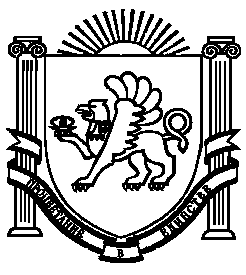 